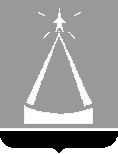 ГЛАВА  ГОРОДА  ЛЫТКАРИНОМОСКОВСКОЙ ОБЛАСТИПОСТАНОВЛЕНИЕ____14.10.2014______  № _______813-п___г. ЛыткариноОб утверждении муниципальной программы  «Забота»  на  2015-2019 годы В целях повышения уровня жизни и поддержки наименее защищенных групп населения города Лыткарино, поддержки социально ориентированных некоммерческих организаций города Лыткарино, в соответствии со статьей 179 Бюджетного кодекса Российской Федерации, руководствуясь Положением 
о муниципальных программах города Лыткарино, утвержденным постановлением Главы города Лыткарино от 12.09.2013 № 665-п «Об утверждении Положения о муниципальных программах города Лыткарино», 
с учётом заключения Контрольно-счётной палаты города Лыткарино Московской области от 14.10.2014 № 77 постановляю:1. Утвердить муниципальную программу «Забота» на 2015-2019 годы  (прилагается).2. Опубликовать настоящее постановление в газете «Лыткаринские вести» и разместить на официальном сайте города Лыткарино в сети Интернет.       3. Контроль  за исполнением настоящего постановления возложить на  заместителя  Главы  Администрации  города  Лыткарино  А.Ю. Уткина.                                                                                                            Е.В. СерёгинЗаместитель ГлавыАдминистрации г. Лыткарино                                             А.Ю. Уткин  Заместитель ГлавыАдминистрации г. Лыткарино                                             Л.С. Иванова Начальник отдела экономики
и перспективного развития Администрации г. Лыткарино                                             О.Н. ДемидоваЮридический отделАдминистрации г. Лыткарино                                                  ______________Рассылка: Уткину А.Ю., Ивановой Л.С., Дьячкову С.В., Луценко В.В., Гусевой В.И., Управление культуры, Управление образования, КУИ, Фин.управ., бухгалтерия., юрид.отд., экономич.отд., соц.защ., с/к «Кристалл», прокуратура, Лыт.вести